TÁJÉKOZTATÓa 2017. évi óvodai felvételi eljárásrólTisztelt Szülők!Az óvodai nevelés a gyermek 2,5 éves korától kezdődhet, és az iskolába járáshoz szükséges fejlettség eléréséig tart. A köznevelésről szóló 2011. évi CXC. törvény (a továbbiakban NKT.) kimondja, hogy a gyermek abban az évben, amelynek augusztus 31. napjáig a harmadik életévét betölti, a nevelési év kezdő napjától legalább napi négy órában óvodai foglalkozáson vesz részt. A jegyző, a szülő kérelmére és az óvodavezető, valamint a védőnő egyetértésével, a gyermek jogos érdekét szem előtt tartva, az ötödik életév betöltéséig felmentést adhat a kötelező óvodai nevelésben való részvétel alól, ha a gyermek családi körülményei, képességeinek kibontakoztatása, sajátos helyzete indokolja. A gyermek hároméves korától annak az évnek az augusztus 31. napjáig, amikor az ötödik életévét betölti, az óvodába járási kötelezettségét családi napköziben is teljesítheti abban az esetben, ha a családi napköziben a szolgáltatást nyújtó személy rendelkezik az óvodapedagógus munkakör betöltéséhez előírt szakképzettséggel, és munkája során figyelembe veszi az óvodai nevelés országos alapprogramjában foglalt követelményeket. Az óvodai felvételről, átvételről az óvoda vezetője dönt. Ha az óvodába jelentkezők száma meghaladja a felvehető gyermekek számát, a fenntartó önkormányzat bizottságot szervez, amely javaslatot tesz a felvételre. Az óvodába felvett gyermekek csoportba való beosztásáról az óvodavezető dönt. A szülő az óvodai nevelésben történő részvételre jogszabály alapján kötelezett gyermekét köteles beíratni az önkormányzat által közzétett közleményben vagy hirdetményben meghatározott időpontban. A napi négy órában óvodai nevelésre kötelezett gyermek szülője, amennyiben gyermeke az óvodakötelezettségét külföldön teljesíti, köteles arról a beiratkozás idejének utolsó határnapját követő tizenöt napon – 2016.05.12-ig - belül írásban értesíteni a gyermek lakóhelye, annak hiányában a tartózkodási helye szerint illetékes jegyzőt. A napi négy órában óvodai nevelésre kötelezett, az óvodával jogviszonyban álló gyermek szülője, amennyiben gyermeke az óvodakötelezettségét a jövőben külföldön teljesíti, előzetesen köteles értesíteni a gyermek lakóhelye, annak hiányában a tartózkodási helye szerint illetékes jegyzőt.A kötelező felvételt biztosító óvoda vezetője az Nkt.45.  (10) bekezdése szerint megküldött nyilvántartás alapján értesíti a gyermek lakóhelye, ennek hiányában tartózkodási helye szerinti illetékes települési önkormányzat jegyzőjét, ha a gyermeket az óvodába nem íratták be.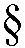 Fontos tudnivalók az óvodai jelentkezés előtt:Az óvodai jelentkezés két űrlapon történik.Óvodai jelentkezési lapon – azokra a gyerekekre vonatkozik, akik 3. életévüket 2017. augusztus 31-ig betöltik és aRegisztrációs lapon – azokra a gyerekekre vonatkozóan, akik 2017. szeptember 1- december 31. között töltik be a 3. életévüket, az ő esetükben mindkét adatlap kitöltését kérjükJelentkezés rendje: 2017/2018-as nevelési évre vonatkozóanA szülő minden esetben a mellékelt „Jelentkezési lap” kitöltésével kell, hogy jelezze szándékát a gyermek óvodai felvételével kapcsolatban. A harmadik életévüket 2017. augusztus 31. után betöltő gyermekek esetén a mellékelt „Regisztrációs lap” kitöltésére lesz lehetőség. A regisztrálás nem kötelező, sem óvodai felvételt, sem a későbbi felvételi eljárásban előnyt nem jelent.A 2017. májusi felvételi eljárásban a gyermekek felvétele a 2017/2018-es nevelési évre történik, első napja szeptember 1.A beiratkozási igény a jelentkezéssel válik hivatalossá. Az óvodai jelentkezés nem jelenti egyben az óvodába történő automatikus felvételt is. A köznevelésről szóló 2011. évi CXC. törvény 8.  értelmében a 2,5 éves gyermekek csak abban az esetben vehetők fel, amennyiben már minden 3 éves és annál idősebb a városban lakóhellyel, vagy annak hiányában a tartózkodási hellyel rendelkező gyermek óvodai elhelyezése megtörtént. Az újonnan érkező gyerekek fogadása – szabad férőhely esetén – az óvodai nevelési évben az üres férőhelyek figyelembevételével történik.Jelentkezéshez szükséges adminisztratív, formai feltételek a következők:jelentkezési lap, regisztrációs lap (Dunaharaszti városi honlapról letölthető, vagy az intézményekben kérhető)gyermek születési anyakönyvi kivonatagyermek lakcím kártyája, gyermek TAJ kártyájaszülő személyi igazolványaA gyermek esetleges betegségeit igazoló dokumentum - Tartós betegséget igazoló okirat, SNI szakértői véleményA köznevelési törvény kimondja, hogy a gyermekeket elsősorban abba az óvodába kell felvenni, amelynek a körzetében lakik, illetőleg ahol a szülője dolgozik. Ez utóbbi jogosultság másodlagosságot jelent. Az erre vonatkozó jogosultságot igazoló nyilatkozat kitöltése minden esetben kötelező. – 2 .sz. mellékletÓvodai felvételt nyerhet a gyermek:körzetes óvodában (székhely/tagintézmény)szülő által választott, nem körzetes, amennyiben szabad férőhellyel rendelkezik.szabad férőhellyel rendelkező önkormányzati fenntartású óvodábanKörzetek:Hétszínvirág Óvoda: a MÁV vonalától keletre eső terület a közigazgatási határig (teljes Rákóczi-liget és Petőfi-liget a Haraszty Ferenc utcáig)Szivárvány Tagóvoda: a MÁV vonalától keletre eső terület a közigazgatási határig (Petőfi-liget a Haraszty Ferenc utcától)Százszorszép Tagóvoda: a MÁV vonalától keletre eső terület a közigazgatási határig (teljes Rákóczi-liget és Petőfi-liget a Haraszty Ferenc utcáig)Mese Óvoda: elsősorban a Dózsa György úttól délre a közigazgatási határig, és a MÁV vonalától nyugatra a közigazgatási határig (Alsófalu).Napsugár Óvoda: elsősorban a Dózsa György úttól északra és a MÁV-vonaltól nyugatra eső terület (Felsőfalu).Német nemzetiségi óvodai nevelésben való részvételhez kérjük, töltsék ki a jelentkezési lap mellékleteként szolgáló „Kérelem nemzetiségi óvodai nevelés megszervezéséhez” c. nyomtatványt is.Az óvodavezető a felvételi, átvételi kérelemnek helyt adó döntését írásban, a kérelem elutasítására vonatkozó döntését határozati formában közli a szülővel, legkésőbb 2017. május 28-ig, a regisztrációs lapot is kitöltők esetén 2017. augusztus 31-ig.A felvételi kérelem elutasítása esetén a szülő az értesítés kézhezvételét követő 15 napos határidőn belül fellebbezést nyújthat be. A fellebbezést a város Jegyzőjének címezve, az elutasító határozatot kiadó intézmény vezetője részére kell átadni.Felhívjuk a kedves szülők figyelmét arra, hogy a felvételi határozatban szereplő felvételi időponttól a gyermek óvodaköteles, óvodai jogviszonya megkezdődik. Amennyiben nem jelenik meg vagy nem veszi fel a kapcsolatot (hiányzik), úgy távolléte igazolatlan hiányzásnak minősül (20/2012.VIII.31. EMMI Rendelet 51  (4.) bekezdés). A hiányzások igazolása a mindenkor érvényben lévő Házirend előírásai alapján történik. Jelentkezés ideje:A beiratkozás minden központilag szabályozott és meghirdetett időpontban, a 2017/2018-as nevelési évre 2017. április 24-28 között történik.(ápr.24. hétfő 800-1800, ápr.25. kedd 800-1600, ápr.26. szerda 800-1600, ápr.27. csütörtök 800-1600, ápr.28. péntek 800-1200)